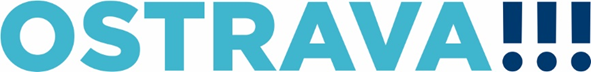 Získané dotace na projekty mateřské školy z rozpočtu statutárního města Ostravy2015 „Malý konstruktér“ 30.000,- Kč Z projektu byly zakoupeny stavebnice Morphum, Architekt, Jumbo Box, Art Fantasy……….2016 „ Malý vědec zkoumá a objevuje“ 40.000,- KčByly zakoupeny nové pomůcky: mikroskop, pinzety, lis na listy a květiny, experimentální a vzdělávací sady, stetoskop, magnetické stavebnice….2017 „Kliknu sem, kliknu tam, koukejte, co udělám“ 50.000,- KčZ projektu byly zakoupeny programy na interaktivní tabuli, elektronické tužky s knihami, Včelky Bee-Bot (robotická včela-programování),podložky, výukové karty….2019 „Technika-součást našeho života“ 40.000,- KčByly zakoupeny interaktivní stavebnice Magnetic Blooks, Magformers-Chodící robot, Cihličky pro děti, dřevěné stavebnice City Blocks…..2021 „Do všech koutů zajdi“ 50.000,- KčProjekt je zaměřen na podporu úspěšného zahájení vzdělávání dětí v mateřské škole. Pomocí tématicky laděných koutků jsou u dětí rozvíjeny smyslové vnímání, sebedůvěra, inteligence, koordinace a zdokonalování lokomoce, komunikace, předčtenářská gramotnost a sociální návyky. V těchto koutcích budou děti poznávat různé materiály, nástroje, věci a činnosti každodenního života.Projekt finančně podpořilo statutární město Ostrava.Dejme šanci jazykům 2021Naše škola získala  z rozpočtu statutárního města Ostravy dotaci na rozvoj Programu na podporu cizojazyčné výuky na území statutárního města Ostravy pro školní rok 2021/2022. Program je zaměřen na jazykovou podporu výuky cizích jazyků.
Od školního roku 2021/2022 bude pilotně zavedena výuka anglického jazyka formou obsahově a jazykově integrovaného učení CLIL (Content and Language Integreated Learning) a cizojazyčná výuka v rámci mateřské školy.
V mateřské škole bude výuka probíhat během běžných celodenních aktivit prostřednictvím zábavných interaktivních činností za pomocí písní, říkanek, jednoduchých pokynů, frází, kreativních aktivit a dílen, soutěží, dramatizací apod. V rámci MŠ plánujeme položit základy, které budou v budoucnu podpořeny v rámci systematické výuky na ZŠ.
Na ZŠ bude CLIL výuka realizována pilotně ve spolupráci s rodilým mluvčím v hodinách přírodovědy a hudební výchovy na 1. stupni a v rámci výchovy k občanství, dějepisu a povinně volitelných předmětů – mediální výchovy a žurnalistiky na 2. stupni. V dalších letech plánujeme rozšířit CLIL výuku napříč všemi ročníky a také hodinách tělesné výuky.
Přípravy na mezinárodně uznávané Cambridge jazykové zkoušky B1 Preliminary
se uskuteční v odpoledních klubech.
V případě dotazů kontaktujte koordinátora tohoto projektu Mgr. Janu Jeřábkovou, jana.jerabkova@zsdvorskeho.eu.